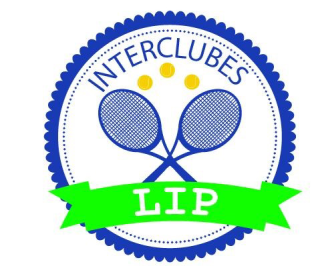 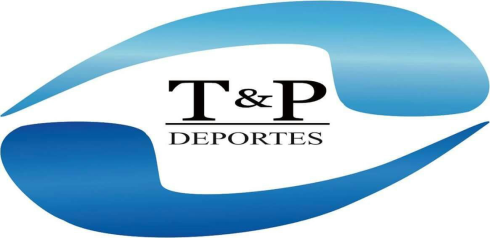 LIGA INTERCLUBES PRIVADOSLISTA DE BUENA FE – APERTURA 2023                      CLUB:  HINDU                      CATEGORIA: SEGUNDA DAMASCAPITÁN DEL EQUIPO:  Esteban Magallanes      CELULAR: 11 6938 9428POSICIONNOMBREAPELLIDO1Andrea Forrester2Magdalena Aicega3MariaPatiño4Gabriela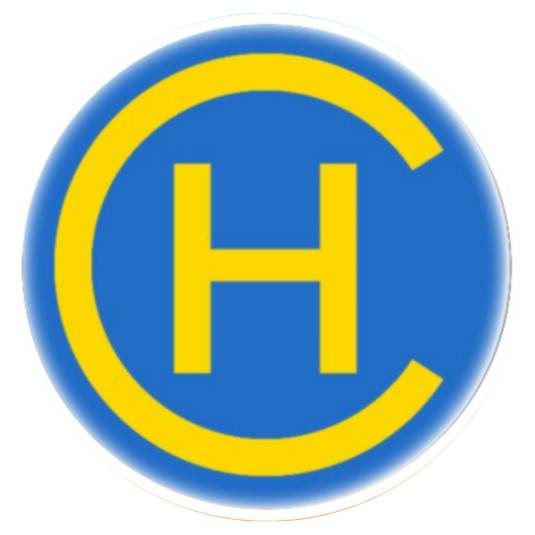 Abad5VeronicaForrester6SilvinaLopez7AlineZunino8CaroliaPflejer9MatildeLinch10Flavia Chevallier11PaulaPoloni121314151617181920